SCG A-level Physical Education summer homework: 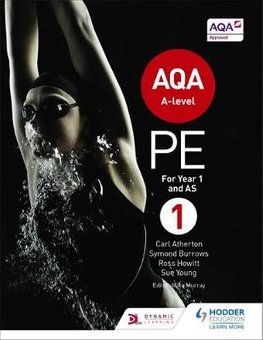 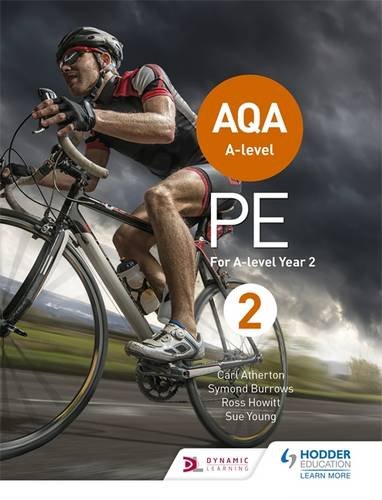 Over the first year of A-level Physical Education at Shrewsbury Colleges Group you will have the opportunity to study four key areas of the course: Anatomy and Physiology; Acquisition of Skill; Sociology of Sport and Practical / Coursework.  Below are the three activities / challenges you should attempt prior to starting the PE course, one focused on each topics area to give you a taste of the things you will learn at SCG.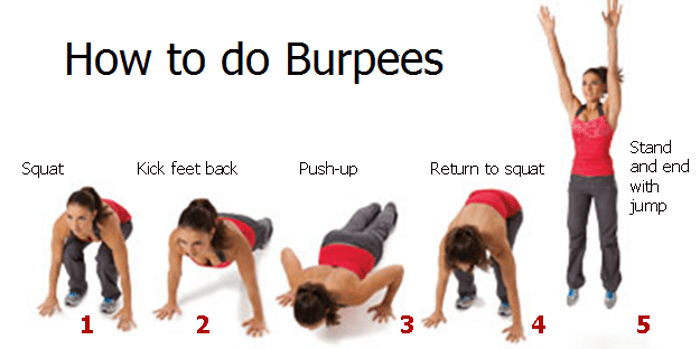 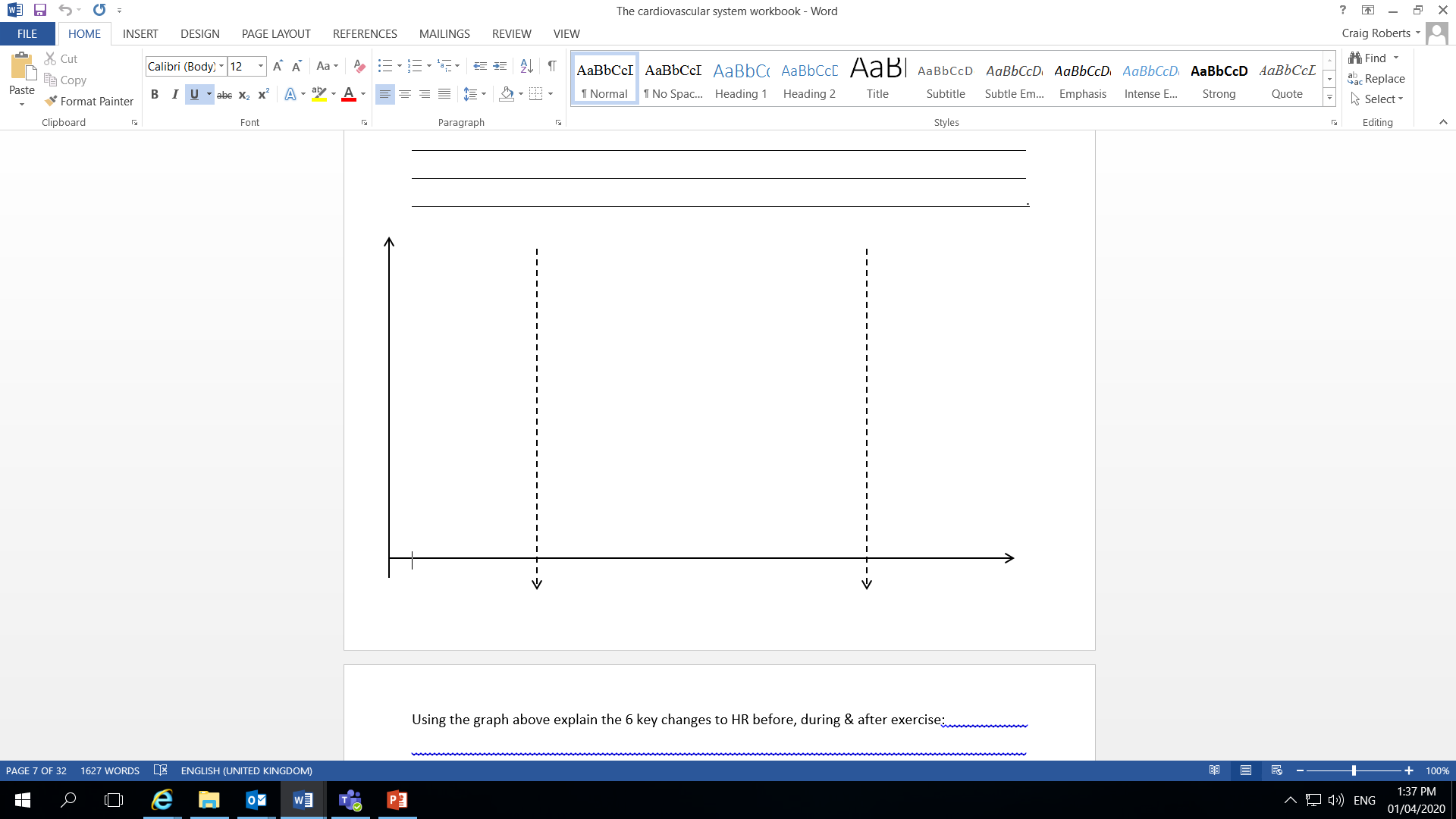 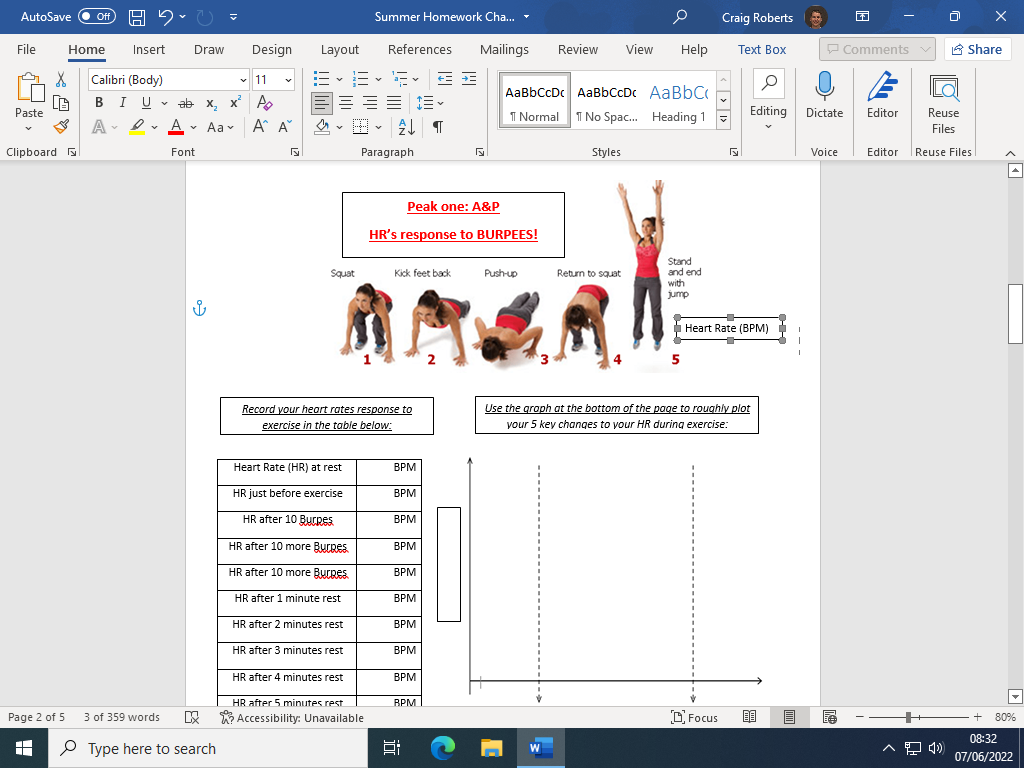 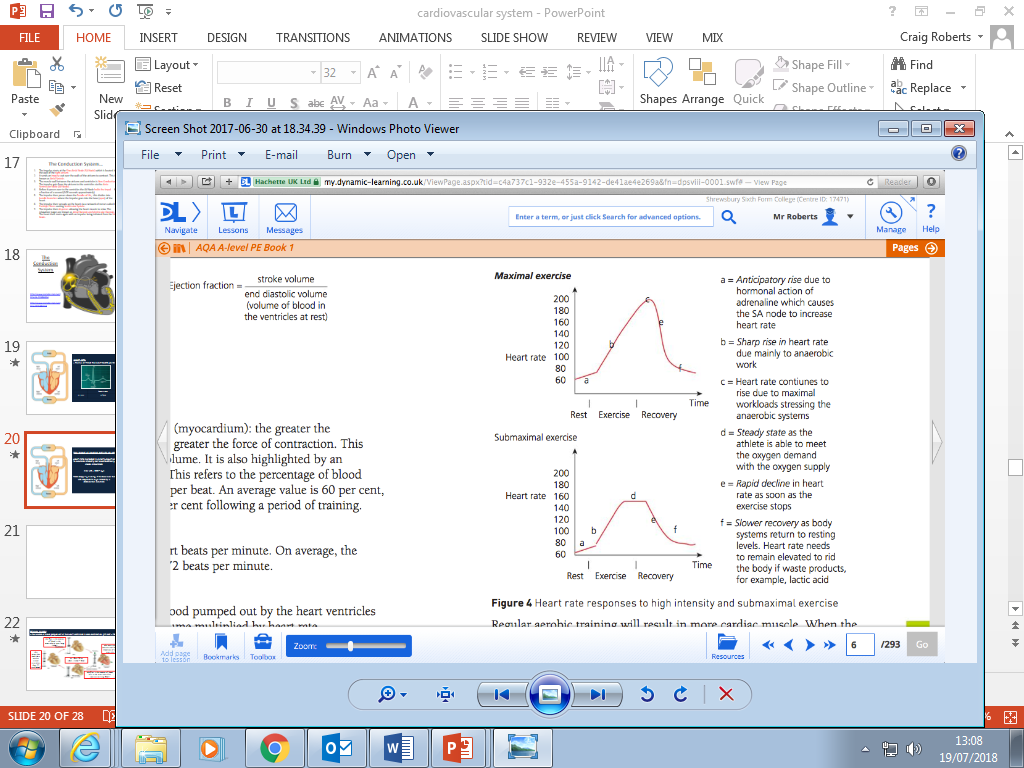 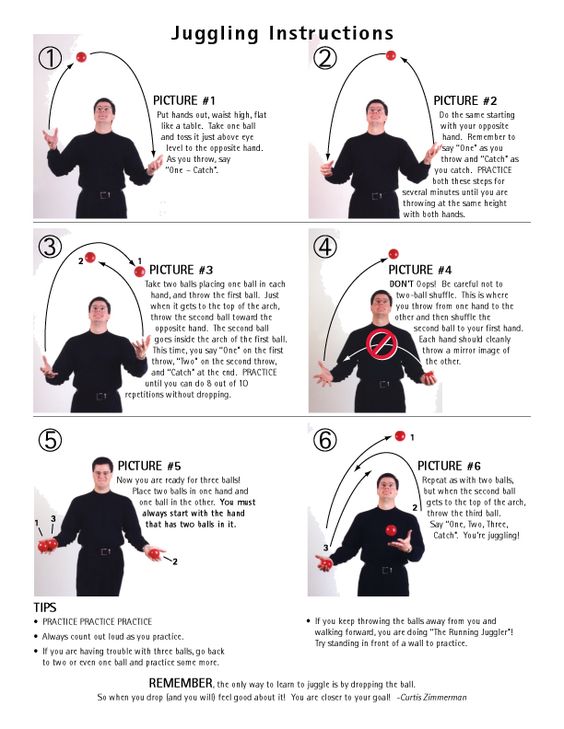 We are always learning, sport is a great example of this. Your second challenge is to learn to juggle (or a new juggling trick if you’re already an expert!) Keep a record of the amount of time you can juggle the ball for twice a week and record you progress. Once you have done this for a few weeks, see if your improvements match up with the three stages of learning: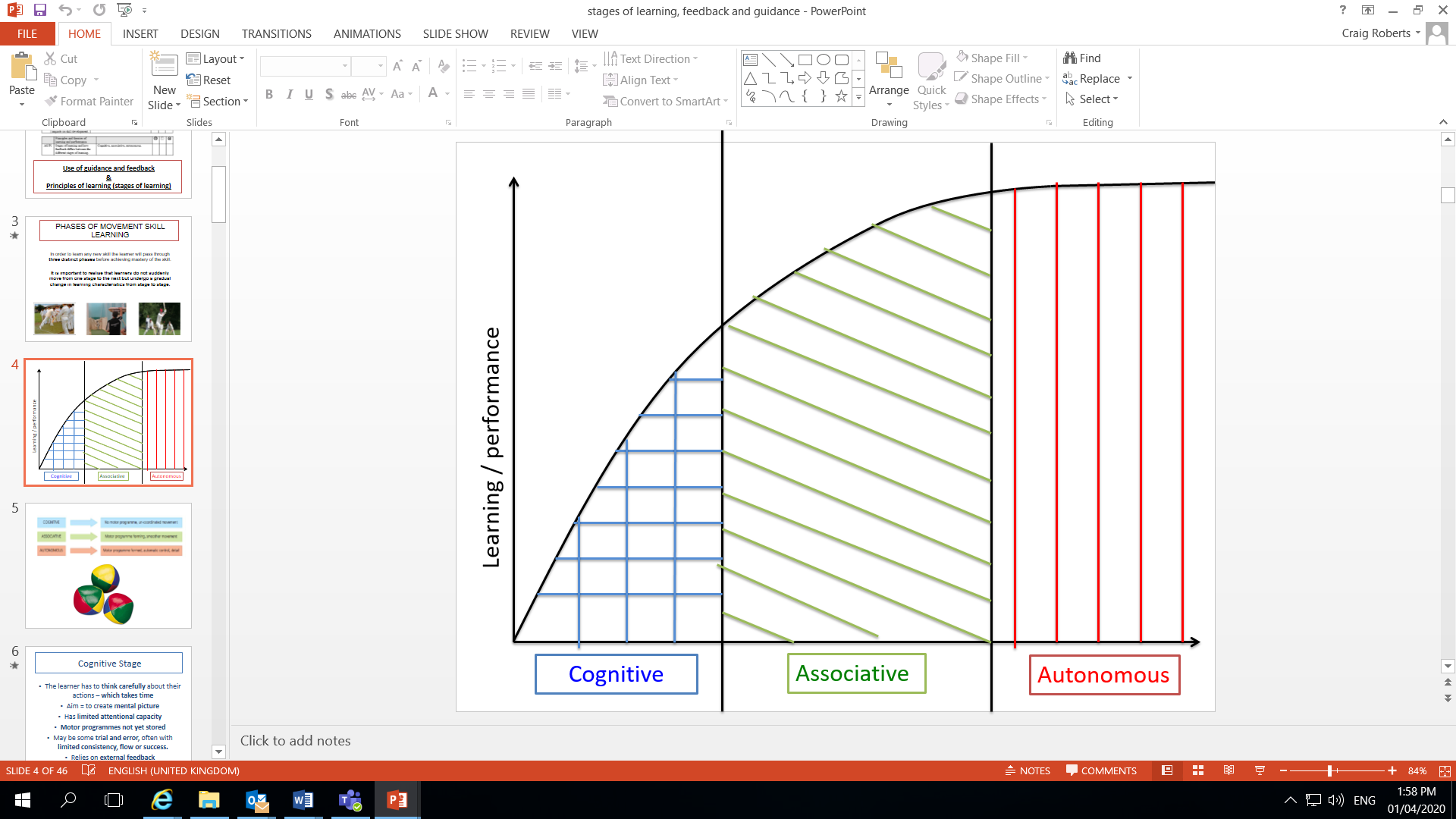 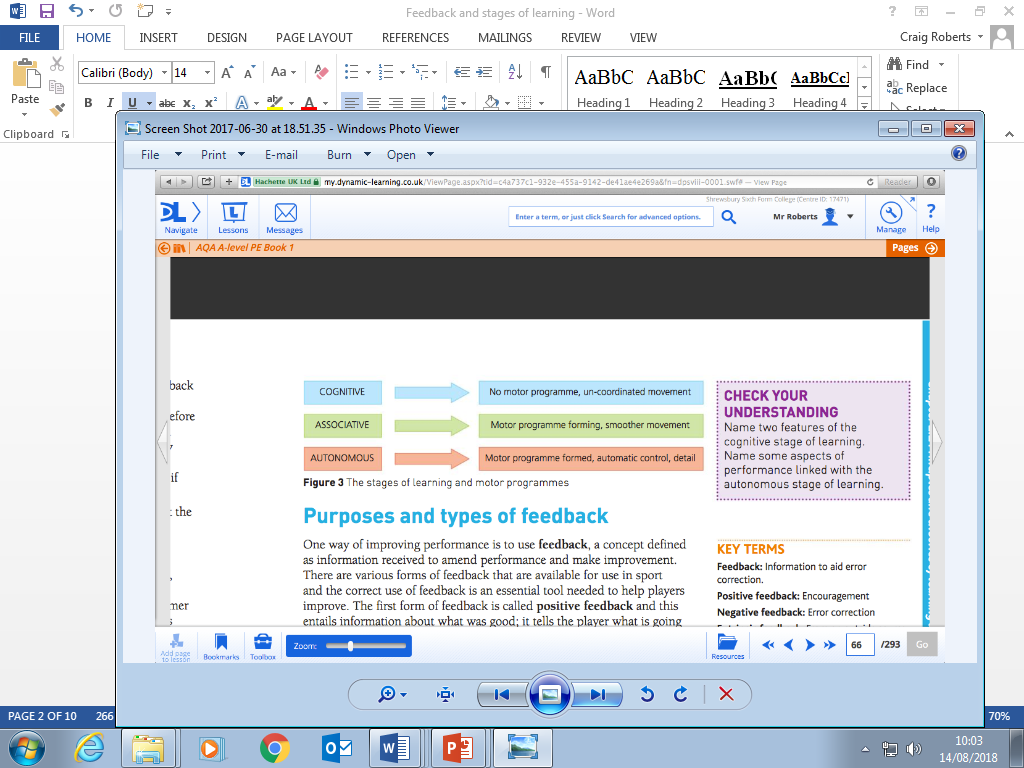 The government recommends 30 minutes of exercise a day. This highlights the importance of exercise for all of us, but what are these benefits? Draw three cartoon pictures to represent 3 key benefits of exercise for our 1) Physical, 2) Social 3) Mental Wellbeing and underneath each write a key word to explain the picture.Using the preparation phase as an example, complete the anatomical annotations of the elite performer performing an overhead clear for the 2 execution phases and the recovery phase.  Preparation of an overhead clear 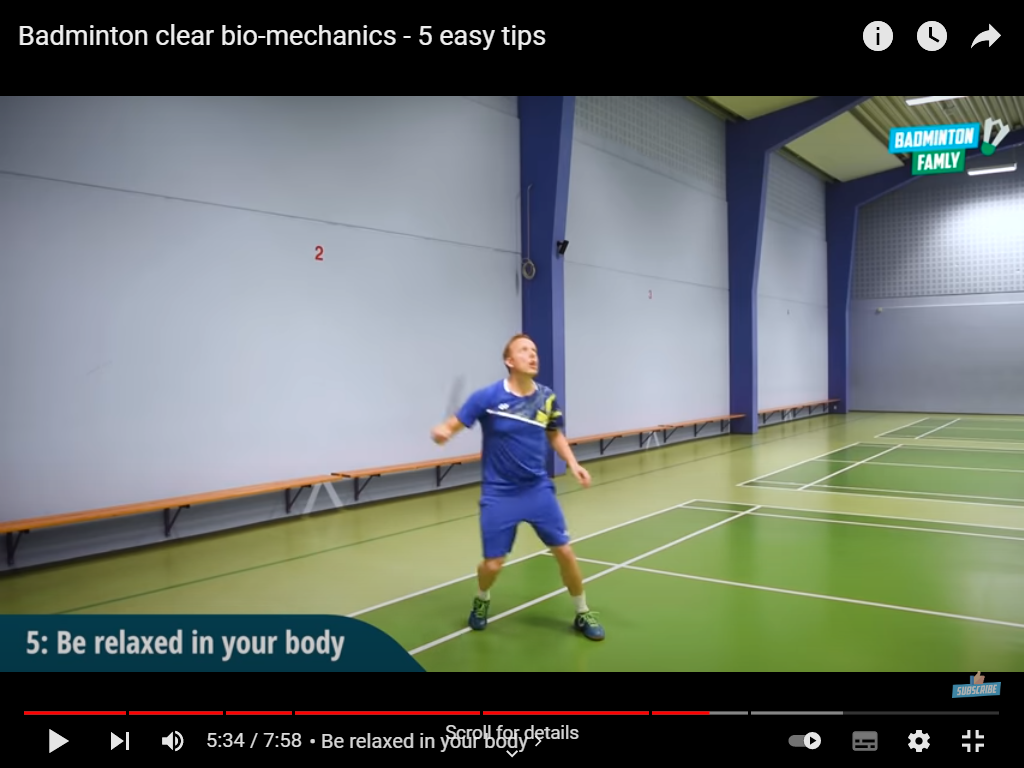 Initial execution phase of an overhead clear 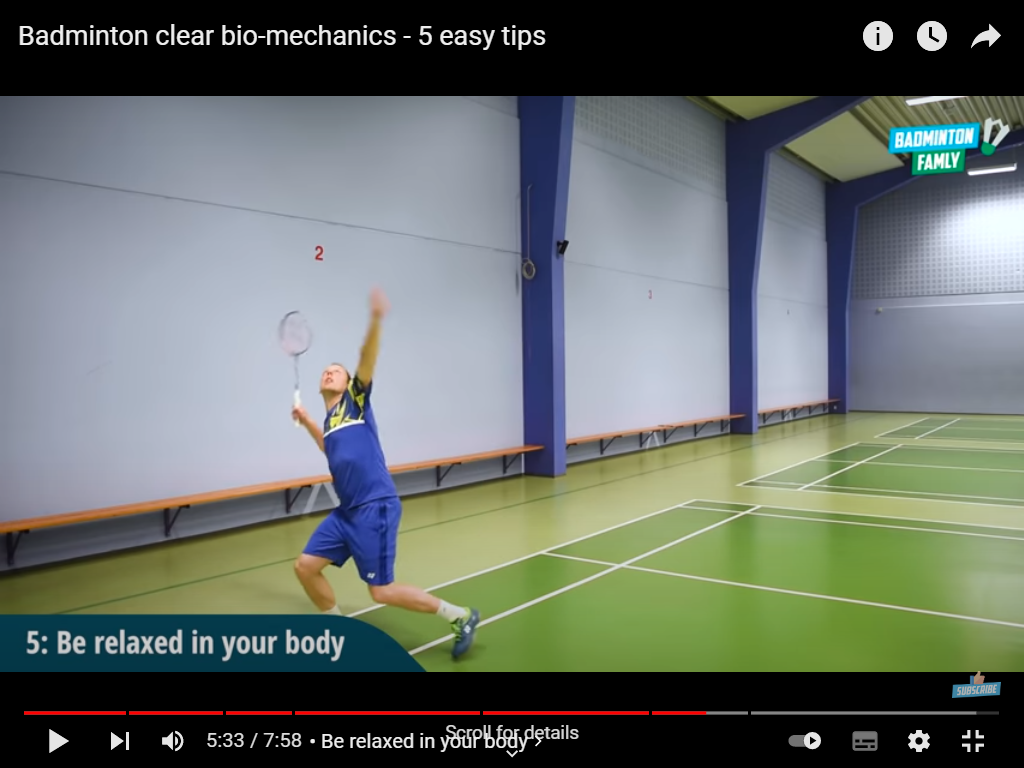 latter execution phase of an overhead clear 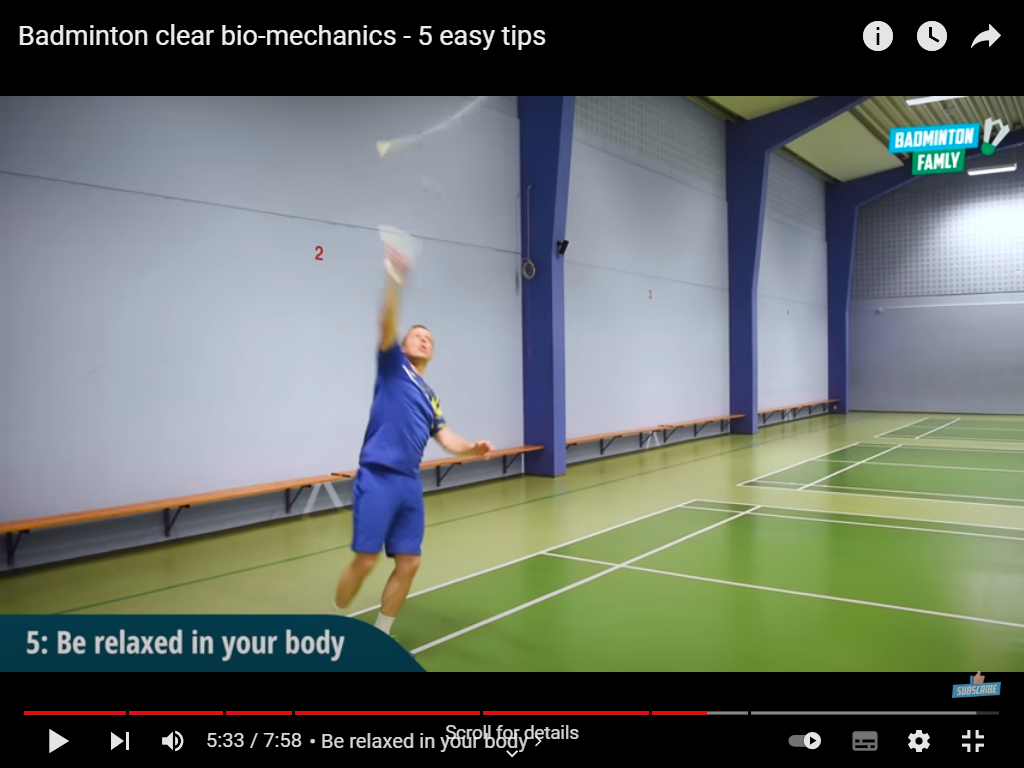 Recovery phase of an overhead clear 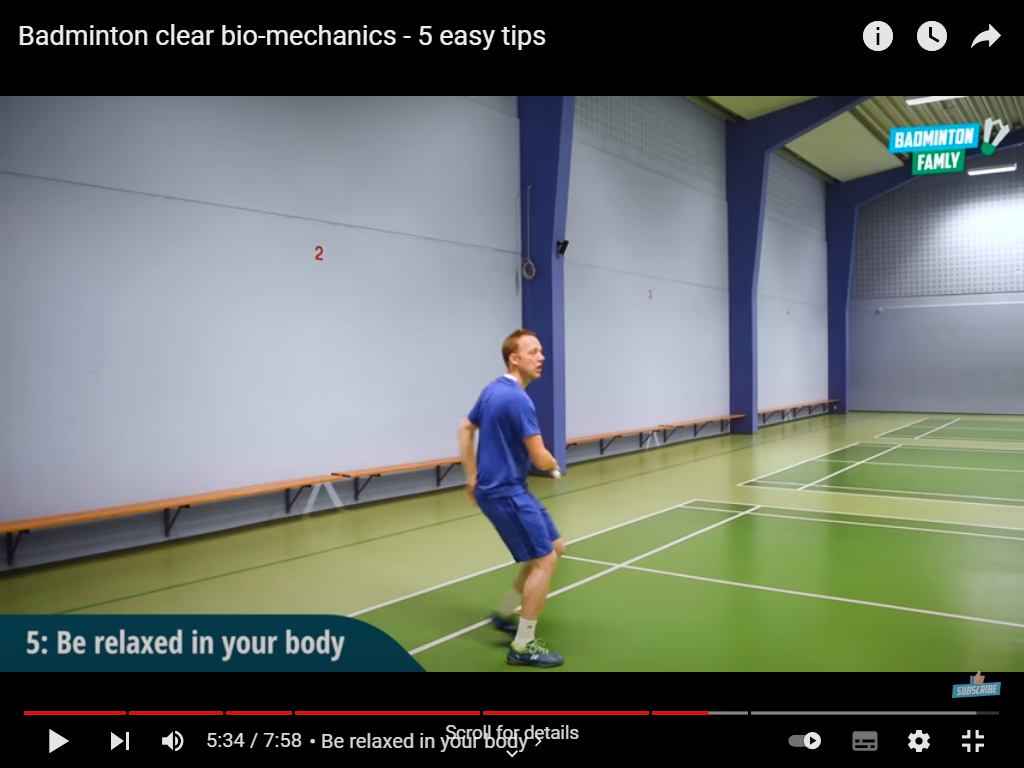 Task 1: Anatomy and Physiology.Completed?Record your resting heart rate, complete 30 burpees, record your heart rate at 1-minute intervals until it returns to normal.Task 2: Acquisition of skill.Completed?Learn to juggle! Follows my tips, or watch a YouTube tutorial and try and teach yourself to juggle. Record the maximum amount of time you can juggle each practice session to measure your progress.Task 3: Sociology.Completed?Research the benefits of 30 minute for Physical activity each day for 6 weeks and create a mini poster representing the key benefits.Task 4: NEA coursework.Completed?Complete a movement analysis of the badminton player performing an overhead clear – using the preparation phase as an example.Heart Rate (HR) at restBPMHR just before exerciseBPMHR after 10 BurpesBPMHR after 10 more BurpesBPMHR after 10 more BurpesBPMHR after 1 minute restBPMHR after 2 minutes restBPMHR after 3 minutes restBPMHR after 4 minutes restBPMHR after 5 minutes restBPMSessionBest time:12345678910Physical benefits of exercisePhysical benefits of exercisePhysical benefits of exerciseSocial benefits of exerciseSocial benefits of exerciseSocial benefits of exerciseMental benefits of exerciseMental benefits of exerciseMental benefits of exercise